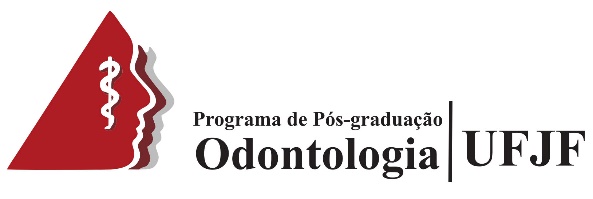 REQUERIMENTO DE INSCRIÇÃO – PROGRAMA DE PÓS-DOUTORADODados pessoais:Dados pessoais:Dados pessoais:Dados pessoais:Dados pessoais:Dados pessoais:Foto3x4Nome:Nome:Nome:Nome:Nome:Nome:Foto3x4Data de Nascimento:Data de Nascimento:Data de Nascimento:Local:Estado:Estado:Foto3x4Filiação: Filiação: Filiação: Filiação: Filiação: Filiação: Foto3x4CPF: CPF: Estado Civil: Estado Civil: Estado Civil: Estado Civil: Foto3x4RG: Data de Expedição: Data de Expedição: Data de Expedição: Data de Expedição: Estado: Estado: Núcleo de Pesquisa:Núcleo de Pesquisa:Núcleo de Pesquisa:Núcleo de Pesquisa:Núcleo de Pesquisa:Núcleo de Pesquisa:Núcleo de Pesquisa:Docente orientador:Docente orientador:Docente orientador:Docente orientador:Docente orientador:Docente orientador:Docente orientador:Endereço para correspondência:Endereço para correspondência:Endereço para correspondência:Endereço para correspondência:Endereço para correspondência:Endereço para correspondência:Endereço para correspondência:Rua /Avenida: Rua /Avenida: Rua /Avenida: Rua /Avenida: NCompl.:Compl.:CEP: Bairro:Bairro:Cidade:Cidade:Cidade:Estado: Telefone: Telefone: e-mail: e-mail: e-mail: e-mail: e-mail: Vínculo empregatício:Vínculo empregatício:(   ) NÃO possuo vínculo empregatício(   ) possuo vínculo empregatício** anexar documento de liberação das atividades ou explanação quanto à forma de compatibilização entre as atividades a partir deste vínculo e as propostas no processo de estágio pós-doutoral.Bolsas de estudo:Bolsas de estudo:(   ) NÃO recebo bolsa de estudo(   ) recebo bolsa de estudo** caso seja beneficiário de bolsa de agência de fomento ou similar para a realização do estágio pós-doutoral, anexar documentação comprobatória expedida pela instituição em questão.Documentos a serem anexados (Resolução 48/2015-CSPP):1) carta de aceite de professor permanente do PPgO que supervisionará a pesquisa;2) projeto detalhado da pesquisa a ser realizada;3) plano de trabalho;4) curriculum vitae cadastrado na Plataforma Lattes;5) cópia do diploma de Doutorado.Local/Data: Assinatura: